سئوالات درس جلسه پنجم9 فیلم های رنگی پوزتیو (اسلاید ) را برگردان (ريورسال) مى‌گويند. زيرا در موقع ظهور از نگاتيو به وضع پوزيتيو برمى‌گردند. فيلم‌هاى رنگى پوزيتيو يا فيلم اسلايد بايد بعد از ظهور بريده شوند  و عکس‌ها تک‌تک در قاب گذاشته شوند  تا براى نشان دادن با پروژکتور آماده شود. 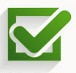  13فیلم های عکاسی سیاه و سفید و رنگی ، دو ساعت پيش از عکس‌بردارى باید در حرارت عادى محيط قرار گيرد. پس از عکس‌بردارى نيز در اولين زمان ممکن ظاهر شود.  1 فيلم‌ها يا سياه و سفيد هستند يا رنگى و فيلم‌هاى رنگى يا نگاتيفند يا پوزتيف (اسلايد) 2 نور به ‌وسيلهٔ بلورهاى ريزى به ‌نام برومور نقره که معمولاً اندکى يدورنقره هم در آن موجود است، ضبط مى‌شود. 3 بلورهاى ريز برومور نقره که معمولاً اندکى يدورنقره هم در آن موجود است، در قشرى از ژلاتين شفاف که از پوست و استخوان حيوانات بدست مى‌آيد، قرار دارند. اين قسمت که امولسيون يا لايهٔ حساس گفته مى‌شود، به‌صورت ورقهٔ نازکى روى قشرى از مواد پلاستيکى که نگهدارندهٔ آن است، کشيده شده است.
4  درجه‌بندى فيلم‌ها براساس ميزان سرعت يا حساسيت فيلم است. هر چه حساسيت فيلم بيشتر باشد، دانه‌هاى نقره درشت‌تر است؛ در نتيجه وقتى عکس بزرگ شود، دانه‌هاى درشت چاپ مى‌شوند وهر چه حساسيت کمتر باشد، مثلاً  حساسیت یا آ اس آ 25 دانه‌ها ريزترند.     5 در درجه بالای آ اس آ (معيار مؤسسه استاندارد امريکا ) ، عکاس مى‌تواند در نور کمتر عکس بگيرد.6   فيلم کند درجه حساسيت 25 تا 50 دارد ،  فيلم متوسط حساسیت 100 تا 200 دارد و فیلم کند حساسیت 400 تا 1250 دارد.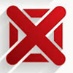 7هرچه‌ فيلم کندتر باشد قدرت تفکيک بيشترى دارد. سرعت، دانه‌بندى و قدرت تفکيک ويژگى‌هايى است که ارتباط متقابل باهم دارند.8 رنگ‌هاى تصويرى که در روى نگاتیوها (فيلم‌ها) ظاهر مى‌شود برعکس رنگ‌هاى موضوع است.سياهى‌ها سفيد و سفيدى‌ها سياه، سبزها ارغوانى و آبى‌ها زرد و سرخ‌ها فيروزه‌اى خواهد بود. وقتى از اين نگاتيو روى کاغذ حساس رنگى چاپ مى‌کنيم، رنگ‌ها دوباره معکوس مى‌شوند و رنگ اصلى موضوع پديدار مى‌شود.10از اسلايدها به دو روش مى‌توان عکس رنگى تهيه کرد:۱. چاپ مستقيم روى کاغذهاى برگردان.۲. تهيهٔ نگاتيو رنگى از آن و چاپ به روش نگاتيو - پوزيتيو.11فيلم‌هاى رنگى قبل از گرفتن عکس و بعد از آن نياز به نگهدارى و مراقبت ندارند. 12 نیاز نیست فيلم‌ خام در جاى خشک و خنگ نگهدارى شود .